Maths Learning Intention: Telling the timeWrite the time underneath each clock using o’clock, half past, quarter to or quarter past.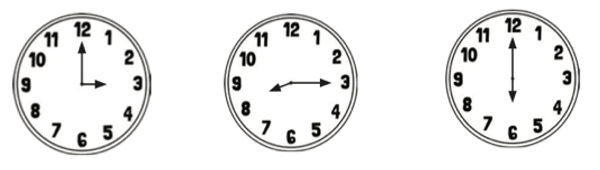 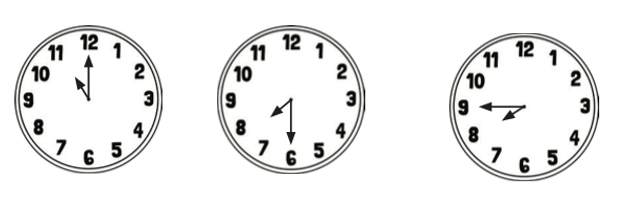 Now draw the hands on the clock to match the time. 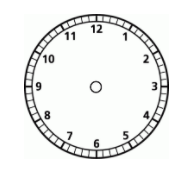            quarter to 5                   half past 2                     quarter past 10